1 июня 2019 года в Международный день защиты детей Богучарская Центральная детская библиотека распахнула свои двери навстречу радостному смеху и улыбкам детей. Программа праздничного мероприятия «Мир всем детям на планете!» была разнообразна.Праздник открыла театрализованная программа с клоуном Вытворяшкой, которая порадовала гостей множеством игр и состязаний.Продолжением игровой программы стала встреча с мульт-героем Лунтиком. Они все вместе устроили летнее шоу «Лавка чудес». Ребята принимали участие в сказочной лотерее, ловили золотую рыбку.  Проводили эксперименты, необычные превращения и яркие опыты «Радужный Вулкан» и «Гигантские мыльные пузыри». С огромным воодушевлением разукрашивали Домик Лунтика. Мастер-класс «Ладошки» тоже никого не оставил равнодушным. Для всех желающих маленьких гостей работала площадка с аквагриммом. В заключении все пришедшие оставили на память сделанные своими руками ладошки с пожеланиями. Они  подарили частичку своего тепла, радость, восторг и улыбки! И конечно никто не остался без сладкого приза!И конечно никто не остался без сладкого приза!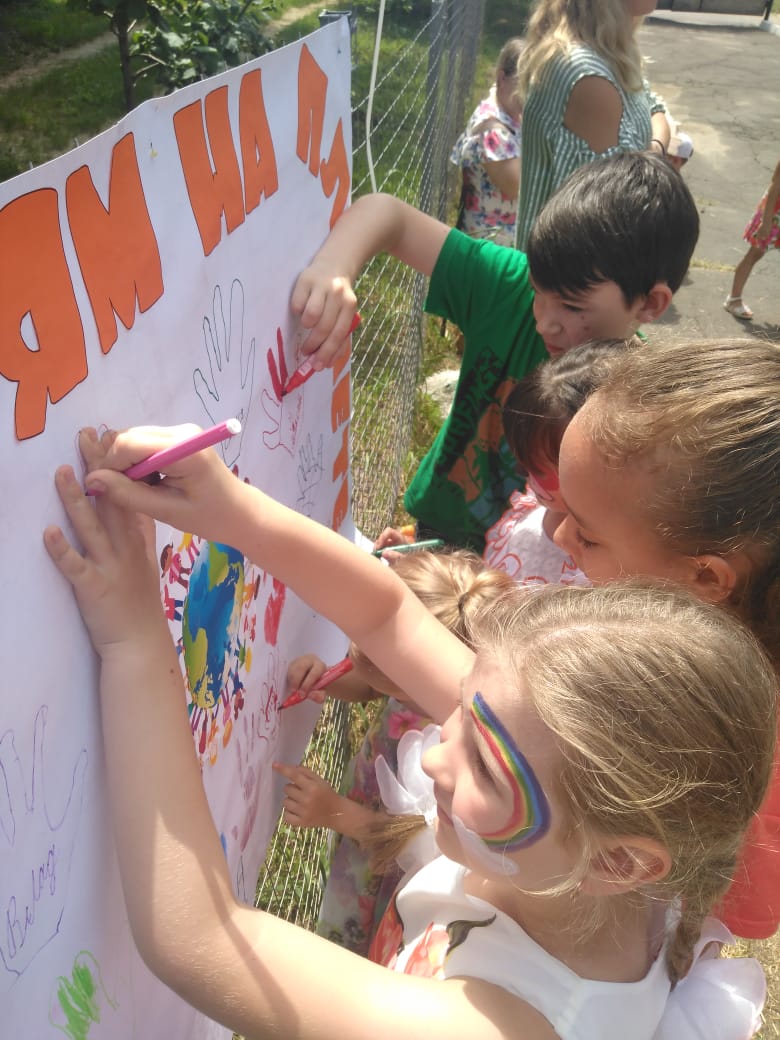 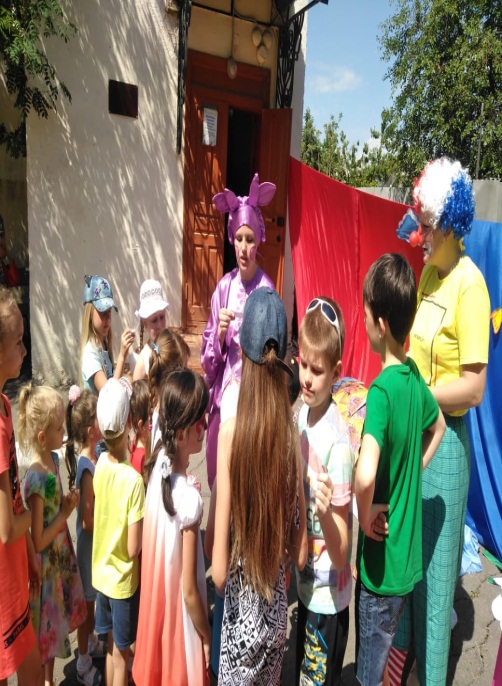 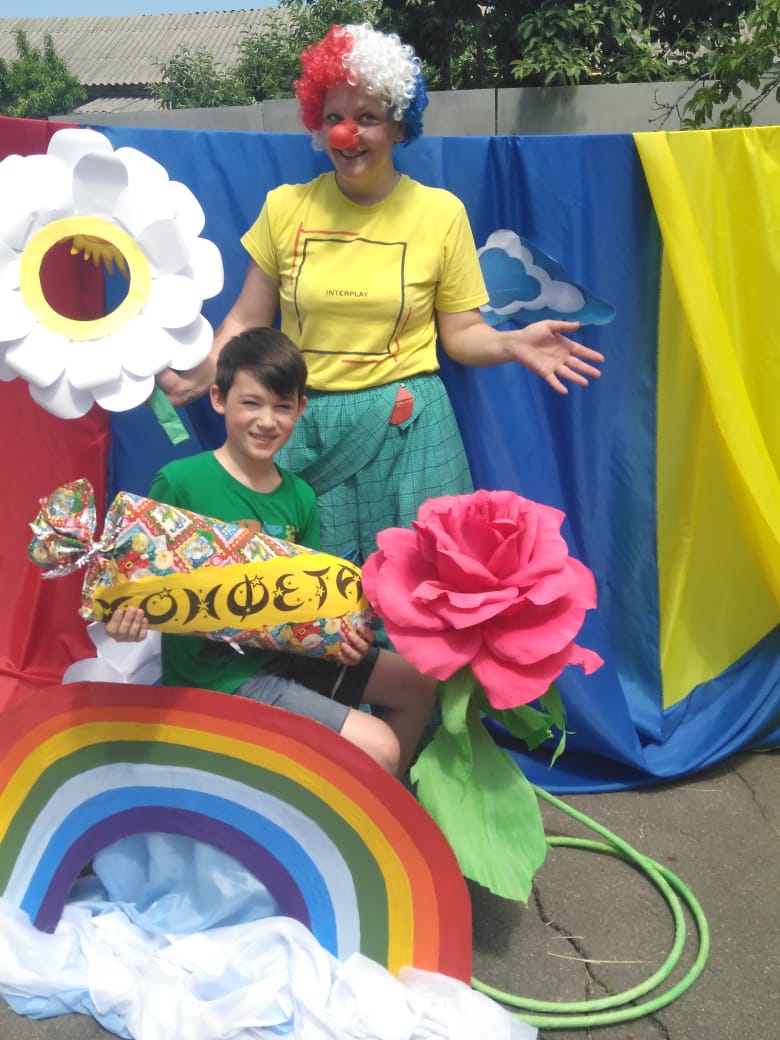 